Names:________________________________________________Number of Cookies: 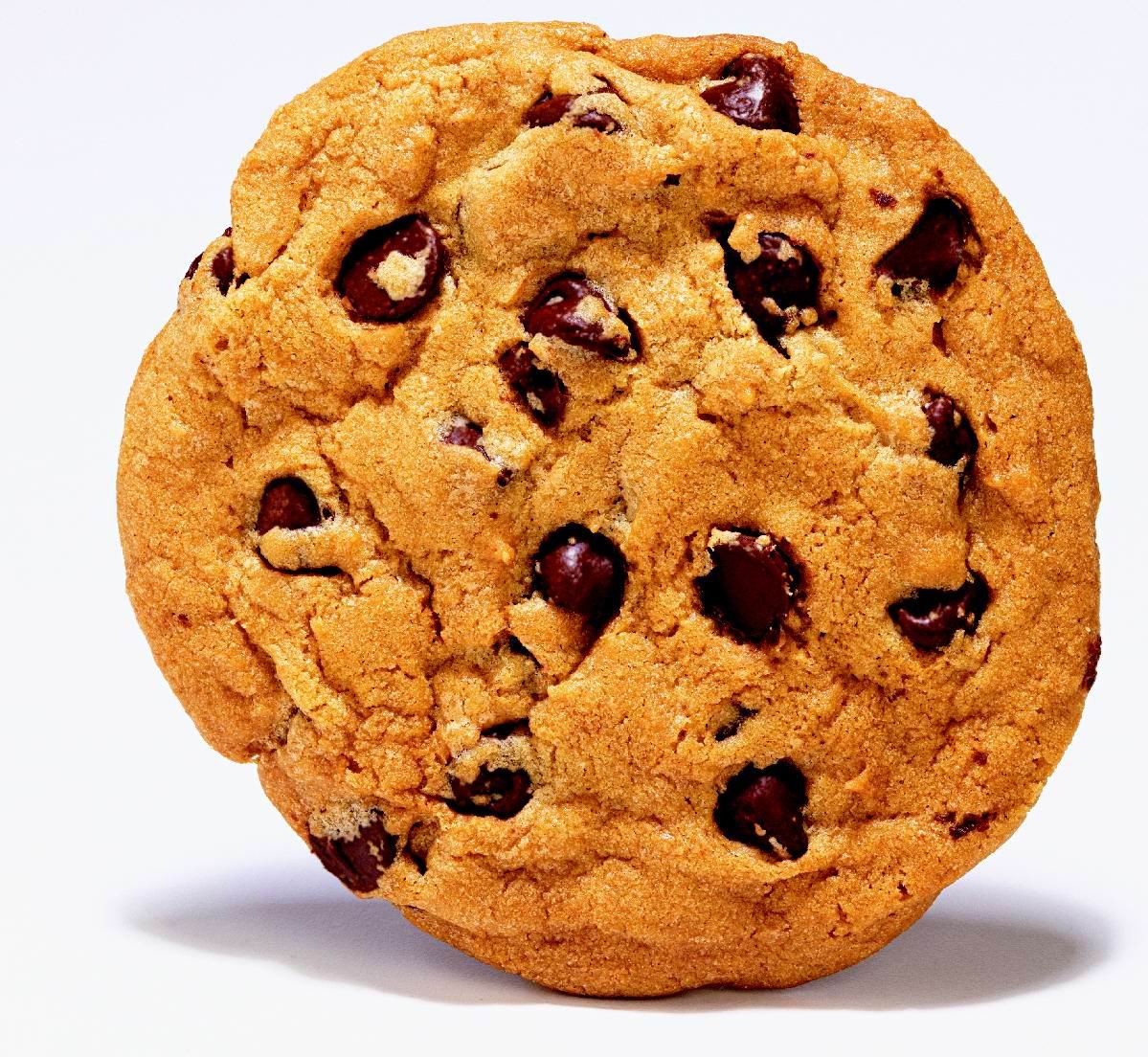 Number of Friends: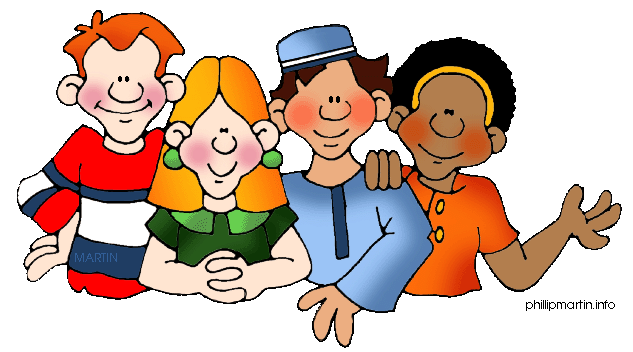 How many cookies does each friend get?632666666666